附件：此表复印有效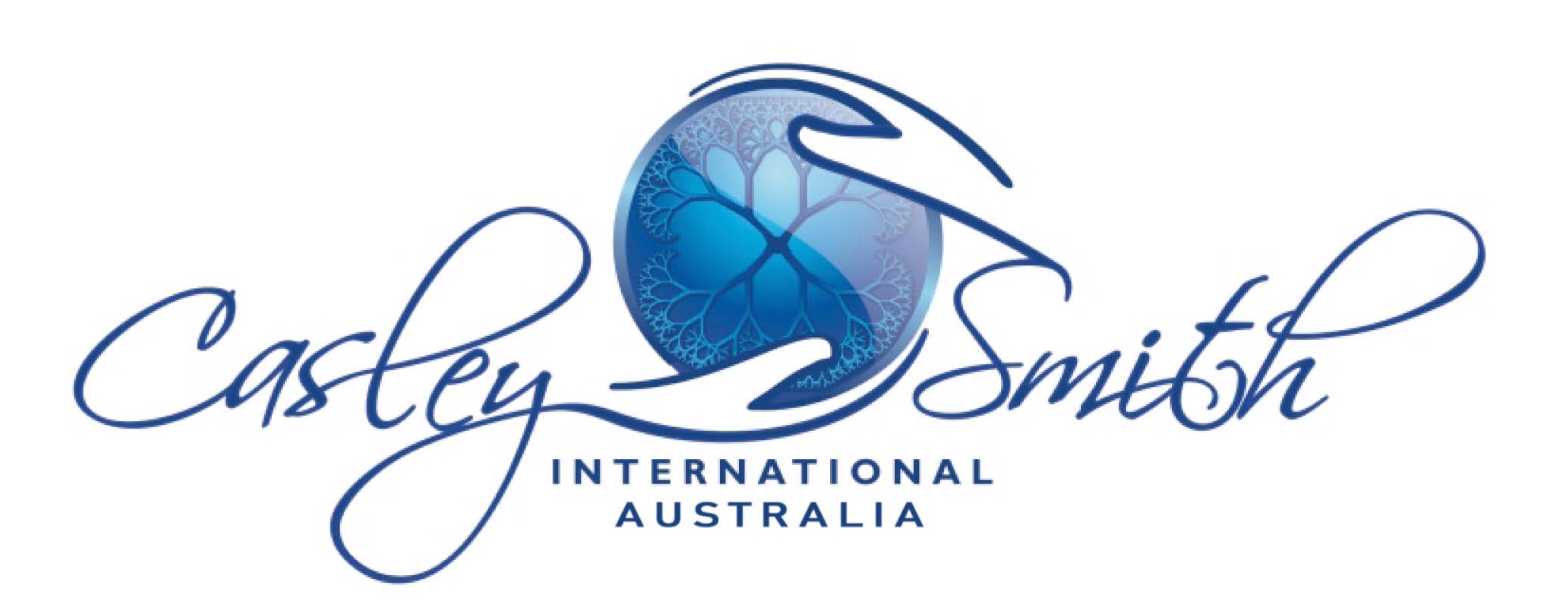 Casely-Smith 国际淋巴水肿治疗师（贵州）培训学校报名申请表姓名性别身份证号码最高学历英语水平工作年限工作单位科室/部门地址邮编职务职称专科资质邮箱手机工作经历淋巴水肿/伤口/康复治疗相关培训经历发表论文及科研工作情况医院/科室淋巴水肿治疗开展情况单位推荐意见（盖章）                                                                                                         年        月        日（盖章）                                                                                                         年        月        日（盖章）                                                                                                         年        月        日（盖章）                                                                                                         年        月        日（盖章）                                                                                                         年        月        日